West Morris Central Football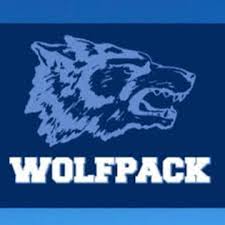 Dine Out FundraiseratOMG Burger & Brew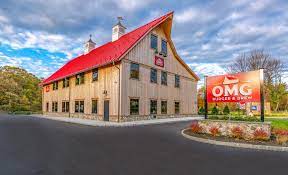 Present this flyer to OMG Burger & Brew from September 5th- September 19th as Wolfpack Football will receive 15% of total sales.Thank you for support to the Wolfpack Football Parents Club and the players.GO PACK!